Хомут силовой с Т-болтом W2 HomutprofСиловой хомут с Т-болтом предназначен для использования в тяжелых эксплуатационных условиях (высокое давление, глубокий вакуум, пульсирующие силовые нагрузки, экстремальные перепады температур). Монтаж хомута осуществляется с помощью ручного, пневматического или электрического инструмента. Момент затяжки 10н/м.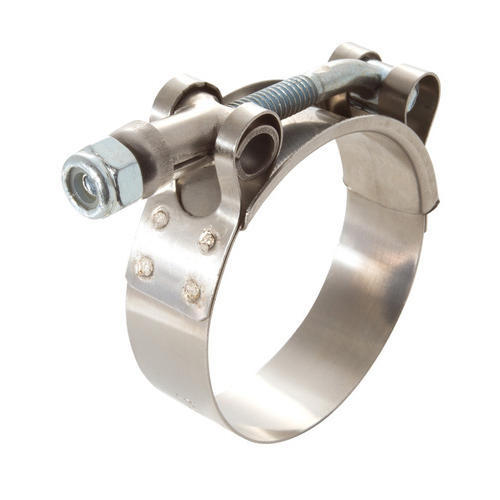 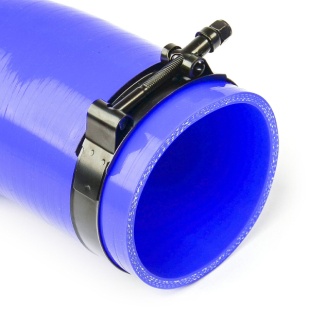 Хомут силовой с Т-болтом W2 35-40мм HomutprofTBL354019,00,6Хомут силовой с Т-болтом W2 41-46мм HomutprofTBL414619,00,6Хомут силовой с Т-болтом W2 48-56мм HomutprofTBL485619,00,6Хомут силовой с Т-болтом W2 54-62мм HomutprofTBL546219,00,6Хомут силовой с Т-болтом W2 60-68мм HomutprofTBL606819,00,6Хомут силовой с Т-болтом W2 67-75мм HomutprofTBL677519,00,6Хомут силовой с Т-болтом W2 70-78мм HomutprofTBL707819,00,6Хомут силовой с Т-болтом W2 79-87мм HomutprofTBL798719,00,6Хомут силовой с Т-болтом W2 86-94мм HomutprofTBL869419,00,6Хомут силовой с Т-болтом W2 92-100мм HomutprofTBL9210019,00,6Хомут силовой с Т-болтом W2 102-110мм HomutprofTBL9510319,00,6Хомут силовой с Т-болтом W2 92-100мм HomutprofTBL10211019,00,6Хомут силовой с Т-болтом W2 108-116мм HomutprofTBL10811619,00,6Хомут силовой с Т-болтом W2 114-122мм HomutprofTBL11412219,00,6Хомут силовой с Т-болтом W2 121-129мм HomutprofTBL12112919,00,6Хомут силовой с Т-болтом W2 127-135мм HomutprofTBL12713519,00,6Хомут силовой с Т-болтом W2 133-141мм HomutprofTBL13314119,00,6Хомут силовой с Т-болтом W2 140-148мм HomutprofTBL14014819,00,6Хомут силовой с Т-болтом W2 146-154мм HomutprofTBL14615419,00,6Хомут силовой с Т-болтом W2 152-160мм HomutprofTBL15216019,00,6Хомут силовой с Т-болтом W2 159-167мм HomutprofTBL15916719,00,6Хомут силовой с Т-болтом W2 165-173мм HomutprofTBL16517319,00,6Хомут силовой с Т-болтом W2 172-180мм HomutprofTBL17218019,00,6